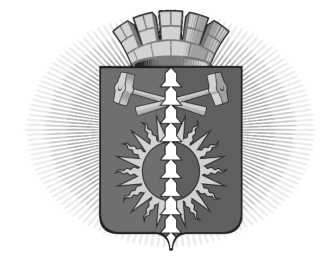 АДМИНИСТРАЦИЯ  ГОРОДСКОГО ОКРУГА ВЕРХНИЙ ТАГИЛПОСТАНОВЛЕНИЕУтвержден постановлением администрациигородского округа Верхний Тагил от 07.05.2020 № 216ПЛАН неотложных мероприятий по ограничению распространения ВИЧ-инфекции на территории городского округа Верхний Тагил на 2020-2021 годыот 07.05.2020от 07.05.2020№ 216216г. Верхний Тагилг. Верхний Тагилг. Верхний Тагилг. Верхний Тагилг. Верхний ТагилОб утверждении плана неотложных мероприятий по ограничению распространения ВИЧ-инфекции на территории городского округа Верхний Тагил на 2020-2021 годыВ соответствии с п.11.1. Протокола заседания координационной комиссии по ограничению распространения вируса иммунодефицита человека на территории Свердловской области от 16.04.2020г. № 42, руководствуясь Уставом городского округа Верхний Тагил, Администрация городского округа Верхний Тагил Об утверждении плана неотложных мероприятий по ограничению распространения ВИЧ-инфекции на территории городского округа Верхний Тагил на 2020-2021 годыВ соответствии с п.11.1. Протокола заседания координационной комиссии по ограничению распространения вируса иммунодефицита человека на территории Свердловской области от 16.04.2020г. № 42, руководствуясь Уставом городского округа Верхний Тагил, Администрация городского округа Верхний Тагил Об утверждении плана неотложных мероприятий по ограничению распространения ВИЧ-инфекции на территории городского округа Верхний Тагил на 2020-2021 годыВ соответствии с п.11.1. Протокола заседания координационной комиссии по ограничению распространения вируса иммунодефицита человека на территории Свердловской области от 16.04.2020г. № 42, руководствуясь Уставом городского округа Верхний Тагил, Администрация городского округа Верхний Тагил Об утверждении плана неотложных мероприятий по ограничению распространения ВИЧ-инфекции на территории городского округа Верхний Тагил на 2020-2021 годыВ соответствии с п.11.1. Протокола заседания координационной комиссии по ограничению распространения вируса иммунодефицита человека на территории Свердловской области от 16.04.2020г. № 42, руководствуясь Уставом городского округа Верхний Тагил, Администрация городского округа Верхний Тагил Об утверждении плана неотложных мероприятий по ограничению распространения ВИЧ-инфекции на территории городского округа Верхний Тагил на 2020-2021 годыВ соответствии с п.11.1. Протокола заседания координационной комиссии по ограничению распространения вируса иммунодефицита человека на территории Свердловской области от 16.04.2020г. № 42, руководствуясь Уставом городского округа Верхний Тагил, Администрация городского округа Верхний Тагил ПОСТАНОВЛЯЕТ:Утвердить План неотложных мероприятий по ограничению распространения ВИЧ-инфекции на территории городского округа Верхний Тагил на 2020-2021 годы.Ответственным исполнителям Плана неотложных мероприятий по выявлению, лечению и профилактике ВИЧ-инфекции на территории городского округа Верхний Тагил на 2020-2021 годы ежеквартально направлять в межведомственную комиссии по противодействию распространения ВИЧ-инфекции отчеты об исполнении мероприятий в рамках своих полномочий – до 10 апреля, 10 июля, 10 октября и 10 января текущего года.Постановление администрации городского округа Верхний Тагил от 04.02.2020 № 57 «Об утверждении плана неотложных мероприятий по выявлению, лечению и профилактике ВИЧ-инфекции на территории городского округа Верхний Тагил на 2020-2021 годы» считать утратившим силу.4. Контроль за исполнением данного постановления возложить на заместителя Главы администрации по социальным вопросам Упорову И.Г.5. Опубликовать настоящее постановление на официальном сайте городского округа Верхний Тагил в сети Интернет (www.go-vtagil.ru).Глава городского округаВерхний Тагил                                                                                       В.Г. КириченкоПОСТАНОВЛЯЕТ:Утвердить План неотложных мероприятий по ограничению распространения ВИЧ-инфекции на территории городского округа Верхний Тагил на 2020-2021 годы.Ответственным исполнителям Плана неотложных мероприятий по выявлению, лечению и профилактике ВИЧ-инфекции на территории городского округа Верхний Тагил на 2020-2021 годы ежеквартально направлять в межведомственную комиссии по противодействию распространения ВИЧ-инфекции отчеты об исполнении мероприятий в рамках своих полномочий – до 10 апреля, 10 июля, 10 октября и 10 января текущего года.Постановление администрации городского округа Верхний Тагил от 04.02.2020 № 57 «Об утверждении плана неотложных мероприятий по выявлению, лечению и профилактике ВИЧ-инфекции на территории городского округа Верхний Тагил на 2020-2021 годы» считать утратившим силу.4. Контроль за исполнением данного постановления возложить на заместителя Главы администрации по социальным вопросам Упорову И.Г.5. Опубликовать настоящее постановление на официальном сайте городского округа Верхний Тагил в сети Интернет (www.go-vtagil.ru).Глава городского округаВерхний Тагил                                                                                       В.Г. КириченкоПОСТАНОВЛЯЕТ:Утвердить План неотложных мероприятий по ограничению распространения ВИЧ-инфекции на территории городского округа Верхний Тагил на 2020-2021 годы.Ответственным исполнителям Плана неотложных мероприятий по выявлению, лечению и профилактике ВИЧ-инфекции на территории городского округа Верхний Тагил на 2020-2021 годы ежеквартально направлять в межведомственную комиссии по противодействию распространения ВИЧ-инфекции отчеты об исполнении мероприятий в рамках своих полномочий – до 10 апреля, 10 июля, 10 октября и 10 января текущего года.Постановление администрации городского округа Верхний Тагил от 04.02.2020 № 57 «Об утверждении плана неотложных мероприятий по выявлению, лечению и профилактике ВИЧ-инфекции на территории городского округа Верхний Тагил на 2020-2021 годы» считать утратившим силу.4. Контроль за исполнением данного постановления возложить на заместителя Главы администрации по социальным вопросам Упорову И.Г.5. Опубликовать настоящее постановление на официальном сайте городского округа Верхний Тагил в сети Интернет (www.go-vtagil.ru).Глава городского округаВерхний Тагил                                                                                       В.Г. Кириченко№п/пНаименование мероприятияСрокисполненияОжидаемыйрезультатЦелевыепоказателиЕдиницы измеренияПланОтветственные исполнители№п/пНаименование мероприятияСрокисполненияОжидаемыйрезультатЦелевыепоказателиЕдиницы измеренияПлан1.Организация межведомственного взаимодействия по вопросам противодействия распространению    ВИЧ-инфекции, в том числе работа координационной комиссии по ограничению распространению ВИЧ-инфекции в городском округе Верхний ТагилВ течение годаРасширение взаимодействия всех заинтересованных служб и ведомств в рамках реализации мероприятий по профилактике ВИЧ-инфекции в ключевых группах населенияПроведение межведомственной комиссии по ограничению распространения ВИЧ-инфекцииКоличество заседаний Комиссии4Администрация городского округа Верхний Тагил2.Проведение анализа эпидемической ситуации по ВИЧ-инфекции в городском округе Верхний ТагилЕжеквартальноОптимизация целей и рациональное использование ресурсов при планировании мероприятий по противодействию распространения ВИЧ-инфекцииНаличие ежеквартального эпидемиологического анализа по ВИЧ-инфекции в городском округе Верхний ТагилНаличие4Администрация городского округа Верхний Тагил;ГБУЗ СО «Городская больница город Верхний Тагил»3.Проведение анализа скрининговых исследований на ВИЧ-инфекцию, в том числе среди ключевых групп населенияЕжемесячноПроведение анализа охвата населения обследованием на ВИЧ-инфекциюДа/НетДаАдминистрация городского округа Верхний Тагил;ГБУЗ СО «Городская больница город Верхний Тагил»4.Финансирование мероприятий, направленных на профилактику ВИЧ-инфекции из местного бюджета В течение всего периодаПовышение эффективности реализациимероприятий по противодействию распространения ВИЧ-инфекцииОбъем бюджетных ассигнований, предусмотренных в местном бюджете на реализацию мероприятий по профилактикеВИЧ-инфекцииТыс. руб.2020 год – 603,7902021 год – 603,790МКУ Управление образования;МКУ Управление культуры, спорта и молодёжной политики5.Реализация информационно-просветительской кампании по вопросам ВИЧ-инфекции В течение всего периодаПовышение уровня информированности населения по вопросам ВИЧ-инфекции.                     Мотивирование населения к прохождению добровольного обследованияна ВИЧ.                                              Изменение рискованного в отношении заражения ВИЧУровень информированности населения по вопросам ВИЧ-инфекции, а также о реализованной информационно-просветительской кампанииПроценты95%ГБУЗ СО «Городская больница город Верхний Тагил»;МКУ Управление образования;МКУ Управление культуры, спорта и молодёжной политики5.1.Размещение информации 
о мерах профилактики ВИЧ-инфекции и ссылки на сайт ГБУЗ СО ОЦ СПИД на сайте Администрации городского округа Верхний Тагил и сайтах подведомственных организацийВ течение всего периодаПовышение уровня информированности населения по вопросам ВИЧ-инфекции.                     Мотивирование населения к прохождению добровольного обследованияна ВИЧ.                                              Изменение рискованного в отношении заражения ВИЧДа/НетДаАдминистрация городского округа Верхний Тагил;МКУ Управление образования;МКУ Управление культуры, спорта и молодёжной политики5.2Создание, изготовление и размещение видео и аудиороликов по профилактике ВИЧ-инфекцииВ течение всего периодаПовышение уровня информированности населения по вопросам ВИЧ-инфекции.                     Мотивирование населения к прохождению добровольного обследованияна ВИЧ.                                              Изменение рискованного в отношении заражения ВИЧДа/НетДа5.3Создание, изготовление и размещение флеш-роликов и видеороликов в информационно-телекоммуникационной сети «Интернет»В течение всего периодаПовышение уровня информированности населения по вопросам ВИЧ-инфекции.                     Мотивирование населения к прохождению добровольного обследованияна ВИЧ.                                              Изменение рискованного в отношении заражения ВИЧДа/НетДа5.4Работа со средствами массовой информацииВ течение всего периодаПовышение уровня информированности населения по вопросам ВИЧ-инфекции.                     Мотивирование населения к прохождению добровольного обследованияна ВИЧ.                                              Изменение рискованного в отношении заражения ВИЧДа/НетДа5.5Проведение массовых акций, привлекающих внимание к проблеме ВИЧ-инфекции, направленных на раннее выявление ВИЧ-инфекцииВ течение всего периодаПовышение уровня информированности населения по вопросам ВИЧ-инфекции.                     Мотивирование населения к прохождению добровольного обследованияна ВИЧ.                                              Изменение рискованного в отношении заражения ВИЧДа/НетДа6.Реализация программы профилактики ВИЧ-инфекции в образовательных учреждениях Свердловской области, утвержденной приказом Министерства общего и профессионального образования Свердловской области и Министерства здравоохранения Свердловской области от 01.12.2011 № 855-н/1344-п «О внедрении программы профилактики ВИЧ-инфекции в образовательные учреждения Свердловской области»В течение всего периодаПовышение уровня знаний молодежипо вопросам ВИЧ-инфекции.Изменение рискованного в отношении заражения ВИЧ.Снижение числа новых случаев ВИЧ-инфекции среди молодежиУровень информированности молодежи по вопросам ВИЧ-инфекцииДоля образовательных организаций, задействованных в проведении акций по борьбе с ВИЧ-инфекцией из общего числа образовательных организаций в Муниципальном образовании город АлапаевскДоля новых случаев ВИЧ-инфекции среди молодежи 15-19 лет от всех случаев ВИЧ-инфекции, выявленных впервыеДа/НетПроцентыПроцентыДа100%Не более 1,5%Образовательные организации7.Реализация мероприятий по профилактике ВИЧ-инфекции в организациях культуры и спортаВ течение всего периодаПовышение уровня знаний молодежипо вопросам ВИЧ-инфекции.Изменение рискованного в отношении заражения ВИЧ.Снижение числа новых случаев ВИЧ-инфекции среди молодежиДоля организаций культуры и спорта, задействованных в проведении мероприятий по профилактике ВИЧ-инфекцией из общего числа организацийЧисло волонтеров, подготовленных и обученных по программам профилактики ВИЧ-инфекцииПроцентыЧеловек90%20МКУ Управление культуры, спорта и молодёжной политики8.Организация и проведение мероприятий, направленных на профилактику ВИЧ-инфекции среди работающего населенияВ течение всего периодаПовышение уровня знаний работающего населения по вопросам ВИЧ-инфекции.Изменение рискованного в отношении заражения ВИЧ.Снижение числа новых случаев ВИЧ-инфекции среди старших возрастных группДоля организаций, в которых реализуются профилактические мероприятия по ВИЧ-инфекции среди работающего населения Уровень информированности работающего населения по вопросам ВИЧ-инфекцииПроценты Проценты75%95Руководители предприятий и организаций всех форм собственности, расположенных на территории городского округа Верхний Тагил9.Обеспечение эффективного выполнения мероприятий по профилактике внутрибольничного заражения и снижения профессионального риска инфицирования ВИЧ-инфекциейВ течение всего периода100 % медицинских работников повысили уровень знаний по вопросам профилактикиВИЧ-инфекцииОтсутствие случаев внутрибольничного заражения ВИЧ-инфекциейЧисло медицинских работников, прошедших подготовку по вопросам профилактики ВИЧ-инфекцииОтсутствие случаев инфицирования ВИЧ-инфекцией медицинских работников при выполнении ими профессиональных обязанностейДа/НетЧеловекДа/НетНетНетГБУЗ СО «Городская больница город Верхний Тагил»10.Повышение эффективности работы медицинских организаций первичного звена здравоохраненияпо выявлению ВИЧ-инфекции, в том числе в отношении беременных женщинВ течение всего периодаУвеличение доли лиц с ВИЧ, информированных о своем статусе.Уменьшение доли лиц с ВИЧ с количеством CD4 ≤ 350 клеток/мл в структуре впервые выявленных. Своевременное выявление ВИЧ у женщин при постановке на учет в женские консультации по беременностиЧисло лиц, освидетельствованных на ВИЧ-инфекцию:- из них иностранных граждан; - доля лиц, освидетельствованных на ВИЧ-инфекцию от населения;- число лиц с ВИЧ-инфекцией, выявленных впервые;- доля лиц с ВИЧ-инфекцией с количеством CD4 ≤ 350 клеток/мл от числа впервые выявленных больных с ВИЧ-инфекциейЧеловекЧеловекПроцентыЧеловек Проценты**24%*35%ГБУЗ СО «Городская больница город Верхний Тагил»11.Организация мобильных и выездных форм работы (за пределами медицинских организаций) по консультированию и обследованию на ВИЧ-инфекцию в ключевых группах населения2 раза в годУвеличение числа обследованных на ВИЧ среди ключевых групп населения.Изменение рискованного в отношении заражения ВИЧ-инфекцией поведенияНаличие плана экспресс тестирования на ВИЧ в разрезе муниципальных образований. Ежемесячный контроль - Число лиц из ключевых групп населения, прошедших экспресс тестирование на ВИЧ; - Доля выявленных лиц с ВИЧ при экспресс тестировании;- Доля лиц с ВИЧ, вставших под диспансерное наблюдение, из числа выявленных при экспресс тестированииДа/НетЧеловекПроцентыПроценты Да*3%80%ГБУЗ СО «Городская больница город Верхний Тагил»12.Организация выявления ВИЧ-инфекции среди работающего населенияВ течение всего периодаУвеличение числа обследованных на ВИЧ среди работающего населения.Снижение числа новых случаев ВИЧ-инфекции среди лиц, старше 30 летНаличие межведомственного Соглашения по профилактике ВИЧ-инфекции среди работающего населения:- Проведение экспресс тестирования 
на ВИЧ на рабочих местах;- Доля предприятий, внедряющих профилактику ВИЧ-инфекции в инструктажи по технике безопасности;- Число работников в трудовых коллективах, охваченных санитарно-просветительскими мероприятиями по вопросамВИЧ-инфекцииДа/ НетЧеловек Проценты ЧеловекДа*50%*ГБУЗ СО «Городская больница город Верхний Тагил»; руководители предприятий и организаций всех форм собственности13.Организация межведомственного взаимодействия ГБУЗ СО «Городская больница город Верхний Тагил» и доверенных специалистов учреждения социального обслуживания населения в соответствии с приказом Министерства социальной политики Свердловской области, Министерства здравоохранения Свердловской области от 16.09.2015 № 573, 1177-пВ течение всего периодаДоля лиц с ВИЧ, обследованных на вирусную нагрузку за отчетный период, от лиц с ВИЧ, состоящих под диспансерным наблюдениемПроценты90%ГБУЗ СО «Городская больница город Верхний Тагил»; Управление социальной политики по г. Кировграду и г. Верхнему Тагилу14.Реализация технологической карты по сопровождению семей с детьми, затронутыми ВИЧ-инфекцией в соответствии с приказом Министерства социальной политики Свердловской области, Министерства здравоохранения Свердловской области от 16.09.2015 № 573, 1177-пВ течение всего периодаГБУЗ СО «Городская больница город Верхний Тагил»; Управление социальной политики по г. Кировграду и г. Верхнему Тагилу15.Реализация технологической схемы по профилактике и оказанию медицинской помощи и социальных услуг ВИЧ-инфицированным гражданам в соответствии с приказом Министерства социальной политики Свердловской области, Министерства здравоохранения Свердловской области от 16.09.2015 № 573, 1177-пВ течение всего периодаГБУЗ СО «Городская больница город Верхний Тагил»; Управление социальной политики по г. Кировграду и г. Верхнему Тагилу16.Подготовка специалистов организаций, обеспечивающих проведение профилактических мероприятий по ВИЧ-инфекции, на базе ГБУЗ СО «Свердловский областной центр профилактики и борьбы со СПИД»В течение всего периодаРуководители муниципальных учреждений 17.Организация и проведение массовых мероприятий, направленных на профилактику ВИЧ-инфекции, туберкулеза и формированию ЗОЖ среди подростков, молодежи и других групп населенияВ течение всего периодаМКУ Управление культуры, спорта и молодежной политики;МКУ Управление образования